Universitas   TyrnaviensisFacultas   Iuridicadepartment of international law and european lawInternational Public Law II2020/2021Index of topicsIntroductory lesson State territory and state frontiers law of the Sea, regime of Antarctica region, law of air space, outer space and international rivers nationality, diplomatic protection and extradition international Criminal law Law of armed conflicts International humanitarian lawlaw of international bodies and international organisations (european) protection of human rights diplomatic and consular law Fictional case law 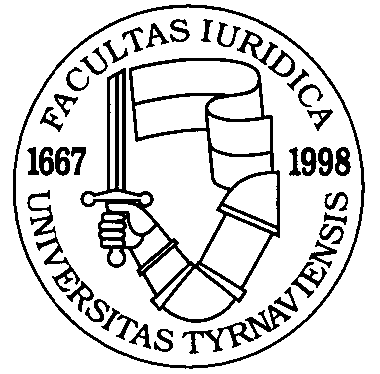 